Проект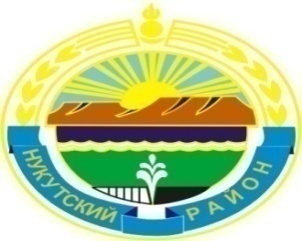 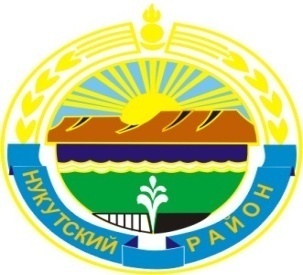 МУНИЦИПАЛЬНОЕ  ОБРАЗОВАНИЕ «НУКУТСКИЙ  РАЙОН»АДМИНИСТРАЦИЯМУНИЦИПАЛЬНОГО ОБРАЗОВАНИЯ «НУКУТСКИЙ РАЙОН»ПОСТАНОВЛЕНИЕот  «___» ______2013 г.		              № 			                 п. НовонукутскийО внесении изменений в Административный регламент  по предоставлению муниципальнойуслуги «Предоставление информации обобразовательных программах и учебныхпланах, рабочих программах, учебныхкурсов, предметов, дисциплин (модулей),годовых календарных графиков»Руководствуясь Федеральным законом от 03.12.2011 № 383-ФЗ "О внесении изменений в отдельные законодательные акты Российской Федерации", Федеральным законом от 27.07.2010 № 210-ФЗ "Об организации предоставления государственных и муниципальных услуг", постановлением Администрации муниципального образования «Нукутский район» от 30.08.2011 № 420 "О разработке и утверждении административных регламентов предоставления муниципальных услуг", АдминистрацияПОСТАНОВЛЯЕТ:1. Внести в Административный регламент по предоставлению муниципальной услуги «Предоставление информации об образовательных программах и учебных планах, рабочих программах, учебных курсов, предметов, дисциплин (модулей), годовых календарных графиков», утвержденный постановлением администрации муниципального образования МО «Нукутский район» от 22.06.2012 г. № 352 (далее - Административный регламент), следующие изменения:Раздел 5 «Порядок обжалования действия (бездействия) и решений, осуществляемых (принятых) в ходе исполнения муниципальной услуги» Административного регламента изложить в следующей редакции:«5. ДОСУДЕБНОЕ (ВНЕСУДЕБНОЕ) ОБЖАЛОВАНИЕ ЗАЯВИТЕЛЕМ РЕШЕНИЙИ ДЕЙСТВИЙ (БЕЗДЕЙСТВИЯ) ОБРАЗОВАТЕЛЬНОГО УЧРЕЖДЕНИЯ,ПРЕДОСТАВЛЯЮЩЕГО МУНИЦИПАЛЬНУЮ УСЛУГУ, ЕГОДОЛЖНОСТНОГО ЛИЦА, ЛИБО РАБОТНИКА»5.1. Каждый заявитель может обратиться с жалобой на решения, действия (бездействие) образовательного учреждения, предоставляющего муниципальную услугу, его должностного лица либо работника, в том числе в следующих случаях:1) нарушение сроков регистрации запроса заявителя о предоставлении муниципальной услуги;2) нарушение срока предоставления муниципальной услуги;3) требование у заявителя документов, не предусмотренных нормативными правовыми актами Российской Федерации, нормативными правовыми актами Иркутской области, муниципальными правовыми актами муниципального образования «Нукутский район»  для предоставления муниципальной услуги;4) отказ в приеме документов, представление которых предусмотрено нормативными правовыми актами Российской Федерации, нормативными правовыми актами Иркутской области, муниципальными правовыми актами муниципального образования «Нукутский район» для предоставления муниципальной услуги, у заявителя;5) отказ в предоставлении муниципальной услуги, если основания отказа не предусмотрены федеральными законами и принятыми в соответствии с ними иными нормативными правовыми актами Российской Федерации, нормативными правовыми актами Иркутской области, муниципальными правовыми актами муниципального образования «Нукутский район»;6) затребование с заявителя при предоставлении муниципальной услуги платы, не предусмотренной нормативными правовыми актами Российской Федерации, нормативными правовыми актами Иркутской области, муниципальными правовыми актами муниципального образования «Нукутский район»;7) отказ образовательного учреждения в исправлении допущенных опечаток и ошибок в выданных в результате предоставления муниципальной услуги документах либо нарушение установленного срока таких исправлений.5.2. Жалоба на решения, действия (бездействие) работника образовательного учреждения, ответственного за предоставление муниципальной услуги, подается директору образовательного учреждения. Жалоба на решения, действия (бездействие) директора образовательного учреждения подается начальнику Управления образования администрации МО «Нукутский район». Жалоба на решения, действия (бездействие) начальника Управления образования администрации МО «Нукутский район» подается главе администрации муниципального образования «Нукутский район».5.3. Жалоба подается в письменной форме на бумажном носителе, в электронной форме.      Жалоба может быть принята при личном приеме заявителя.5.4. Жалоба должна содержать:- наименование образовательного учреждения, его должностного лица, работника, решения и действие (бездействие) которых обжалуются;- фамилию, имя, отчество (последнее - при наличии), сведения о месте жительства заявителя - физического лица либо наименование, сведения о месте нахождения заявителя – юридического лица, а также номер (номера) контактного телефона, адрес (адреса) электронной почты (при наличии) и почтовый адрес, по которым должен быть направлен ответ заявителю;- сведения об обжалуемых решениях и действиях (бездействии) образовательного учреждения, его работника;- доводы, на основании которых заявитель не согласен с решением и действием (бездействием) образовательного учреждения, его работника. Заявителем могут быть представлены документы (при наличии), подтверждающие доводы заявителя, либо их копии.5.5. Жалоба подлежит рассмотрению в течение 15 рабочих дней со дня ее регистрации, а в случае обжалования отказа образовательного учреждения, его работника в приеме документов у заявителя либо в исправлении допущенных опечаток и ошибок или в случае обжалования нарушений установленного срока таких исправлений - в течение 5 рабочих дней со дня ее регистрации. Срок рассмотрения жалобы может быть сокращен.5.6. По результатам рассмотрения жалобы должностное лицо, наделенное полномочиями, принимает одно из следующих решений:1) удовлетворяет жалобу, в том числе в форме отмены принятого решения, исправления допущенных образовательным учреждением опечаток и ошибок в выданных в результате предоставления муниципальной услуги документах, возврата заявителю денежных средств, взимание которых не предусмотрено нормативными правовыми актами Российской Федерации, нормативными правовыми актами Иркутской области, муниципальными правовыми актами муниципального образования «Нукутский район», а также в иных формах;2) отказывает в удовлетворении жалобы.5.7. Не позднее дня, следующего за днем принятия решения, указанного в п. 5.6. настоящего Административного регламента, заявителю в письменной форме и по желанию заявителя в электронной форме направляется мотивированный ответ о результатах рассмотрения жалобы.5.8. В случае установления в ходе или по результатам рассмотрения жалобы признаков состава административного правонарушения или преступления должностное лицо, наделенное полномочиями по рассмотрению жалоб, незамедлительно направляет имеющиеся материалы в органы прокуратуры.5.9. Жалоба заявителя считается разрешенной, если рассмотрены все поставленные в ней вопросы, приняты необходимые меры и даны письменные ответы».Приложение № 1 к Административному регламенту изложить в новой редакции (Приложение № 1 к настоящему постановлению).Опубликовать настоящее постановление в районной газете «Свет Октября» и разместить на официальном сайте муниципального образования «Нукутский район».Контроль за исполнением настоящего постановления возложить на заместителя мэра по социальным вопросам муниципального образования «Нукутский район» М.П. Хойлову.            Мэр                                                                                             С.Г. ГомбоевПриложение  1Сведения
о местах нахождения и номерах контактных телефонов образовательных
учреждений муниципального образования «Нукутский район»№ п/пНаименование ОУФ.И.О. директораТелефон, e-mailАдрес 1Муниципальное бюджетное общеобразовательное учреждение Алтарикская средняя общеобразовательная школаМатханова Валентина Сергеевна8(39549)94-2-36669409, Иркутская область, Нукутский район, с.Алтарик, ул.Школьная, 5, 2Муниципальное бюджетное общеобразовательное учреждение Хадаханская средняя общеобразовательная школаПетрова Альбина Архиповна8(39549)94-4-97669417, Иркутская область, Нукутский район, с.Хадахан, переулок Школьный, 4,3Муниципальное бюджетное общеобразовательное учреждение Закулейская средняя общеобразовательная школаХабалов Иван Вячеславович8(39549)92-1-22669408, Иркутская область, Нукутский район, с.Закулей, ул.Школьная, 1, 4Муниципальное бюджетное общеобразовательное учреждение Нукутская средняя общеобразовательная школаШикуева Наталья Павловна8(39549)96-3-93669406, Иркутская область, Нукутский район, с.Нукуты, ул.Октябрьская, 3, 5Муниципальное бюджетное общеобразовательное учреждение Новонукутская средняя общеобразовательная школаШабалина Светлана Александровна8(39549)21-2-62Иркутская область, Нукутский район, п. Новонукутский, ул.Ербанова,2 6694016Муниципальное бюджетное общеобразовательное учреждение Новоленинская средняя общеобразовательная школаБарташкина Ольга Вячеславовна8(39549)93-2-44669411, Иркутская область, Нукутский район, с.Новоленино, ул.Школьная, 1, 7Муниципальное бюджетное общеобразовательное учреждение Целинная средняя общеобразовательная школаДабалаева Елена Борисовна8(39549)95-2-84669415, Иркутская область, Нукутский район, с.Целинный, ул.Школьная, 1, 8Муниципальное бюджетное общеобразовательное учреждение Тангутская средняя общеобразовательная школаШаракшинов Пётр Владимирович8(39549)95-6-42669403, Иркутская область, Нукутский район, с.Тангуты, ул.Верхняя, 12, 9Муниципальное бюджетное общеобразовательное учреждение Харетская средняя общеобразовательная школаХатылева Оксана Васильевна8(39549)95-7-82669405, Иркутская область, Нукутский район, с.Хареты, ул.Центральная, 3210Муниципальное казенное общеобразовательное учреждение Первомайская средняя общеобразовательная школаБагадаев Анатолий Владимирович8(39549)97-2-19669410, Иркутская область, Нукутский район с.Первомайское пер.Кооперативный, 711Муниципальное казенное общеобразовательное учреждение Русско-Мельхитуйская основная общеобразовательная школаСеменов Василий Анатольевич8(39549)92-4-36669417, Иркутская область, Нукутский район с.Русский Мельхитуйпер.Школьный,2, 12Муниципальное казенное общеобразовательное учреждение Ворот-Онгойская основная общеобразовательная школаБатуева Вера Анатольевна8(39549)96-4-20669406, Иркутская область, Нукутский район с.Ворот-Онгой, ул.Школьная, 613Муниципальное бюджетное общеобразовательное учреждение Верхне-Куйтинская основная  общеобразовательная школаСелезнев Алексей Анциферович8(39549)95-4-38669403, Иркутская область, Нукутский район с.Куйта, пер.Школьный, 2, 14Муниципальное казенное общеобразовательное учреждение Большебаяновская основная  общеобразовательная школаШульгина Галина Викторовна8(39549)95-3-12669404, Иркутская область, Нукутский район д.Большебаяновская, ул.Лесная, 20, 15Муниципальное казенное общеобразовательное учреждение Зунгарская основная  общеобразовательная школаФедорова Людмила Даниловна89501288445669411, Иркутская область, Нукутский район с.Зунгар, ул.Центральная, 5, 16Муниципальное казенное общеобразовательное учреждение Нукутская вечерняя (сменная) общеобразовательная школаШерагулова Нина Викторовна89500842972669401, Иркутская область, Нукутский район п.Новонукутский, ул.Ербанова,2, № п/пНаименование ДОУФ.И.О. заведующейТелефон Адрес 1.Муниципальное  казенное дошкольное образовательное учреждение Алтарикский детский сад Ульяненко Ольга Анатольевна8-39549-94289669409, Иркутская область, Нукутский район, с.Алтарик, ул. Чумакова, 25, 2.Муниципальное  бюджетное дошкольное образовательное учреждение Хадаханский детский сад Мин Лена Францевна8-39549-94502669417, Иркутская область, Нукутский район, с.Хадахан, квартал «Центральный», 2, 3.Муниципальное   казенное дошкольное образовательное учреждение Закулейский детский сад «Хараасгай»Хабалова Наталья Валерьевна8-39549-92-1-47669408, Иркутская область, Нукутский район, с. Закулей, ул.Ленина, 2, 4.Муниципальное  казенное дошкольное образовательное учреждение Нукутский детский сад «Тополек»Каймонова Ирина Александровна8-39549- 96-3-66669406, Иркутская область, Нукутский район, с. Нукуты, пер. Депутатский, 5, 5.Муниципальное  казенное дошкольное образовательное учреждение Ункурликский детский сад Васюткина Любовь Константиновна 8-39549-95284669415, Иркутская область, Нукутский район, д. Ункурлик, ул. Школьная, 1, 6.Муниципальное  бюджетное дошкольное образовательное учреждение Новонукутский детский сад №6 Романова Лидия Анатольевна39549-21842669401, Иркутская область, Нукутский район, п. Новонукутский, ул. Гагарина, 4, 7.Муниципальное  казенное дошкольное образовательное учреждение Тангутский детский сад Селезнева Елена Низаметыновна8-39549-22117669403, Иркутская область, Нукутский район, с. Тангуты, ул. Нагорная, 7, 8.Муниципальное  казенное дошкольное образовательное учреждение Харетский детский сад Антипова Лилия Александровна8-39549-95742669405, Иркутская область, Нукутский район, с. Хареты, ул.Беляевская, 37, 9.Муниципальное  казенное дошкольное образовательное учреждение Новоленинский детский сад Жербанова Мария Георгиевна8-39549-93200669411, Иркутская область, Нукутский район, с., ул. Советская, 16, 10Муниципальное   казенное дошкольное образовательное учреждение Первомайский детский сад Стешова Наталья Виссарионовна8-39549-97294Иркутская область, Нукутский район, с. Первомайское, ул. Горького, 49, 66941011Муниципальное  казенное дошкольное образовательное учреждение Русско-Мельхитуйский детский сад «Дружок»Щибря Вера Александровна8-39549-92461669405, Иркутская область, Нукутский район, с. Мельхитуй, ул.Новая, 4, 12Муниципальное  казенное дошкольное образовательное учреждение Верхне-Куйтинский детский сад «Солнышко»Петрова Светлана Арнольдовнаотсутствует669403, Иркутская область, Нукутский район,  с. Куйта, пер. Школьный, 4, 13Муниципальное  казенное дошкольное образовательное учреждение Зунгарский детский садПавлова Елена Анатольевна8-902-561-06-42669411,  Иркутская область, Нукутский район, д. Зунгар , ул. Лесная, 3, 14Муниципальное  казенное дошкольное образовательное учреждение Шаратский детский сад Хамаганова Светлана Абрамовна8-395-49-22117669403, Иркутская область, Нукутский район, с. Шараты, ул. Центральная, 25А, 